Dispensansökan för treårstest eller kvalitetsbedömning ponny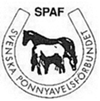 Förening:	Sökande:	Adress:	 Postnr:	 Ort:	Tel:	 E-post:		Dispensansökan avser bedömningsmoment:Exteriör 	Löshoppning	Uppsuttna gångarterBeskriv vad dispensen avser:UnderskriftDatum: Ordförande	SökandeBeviljad Motivering:		Avslag Motivering:		Datum:Ordförande SPAF